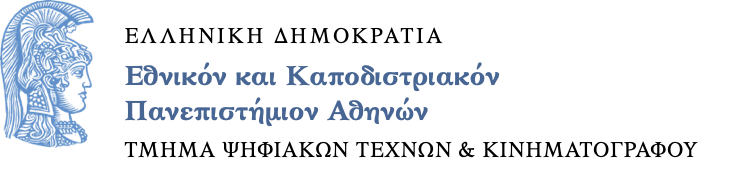 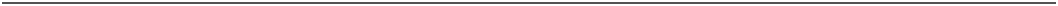 ΑΙΤΗΣΗ ΧΟΡΗΓΗΣΗΣ ΠΑΡΑΡΤΗΜΑ ΔΙΠΛΩΜΑΤΟΣ   Ημερομηνία:   /   /20Επώνυμο (στην ελληνική/αγγλική γλώσσα): …………………………………………………………………………………………………………………………………………………………………………………………Όνομα (στην ελληνική/αγγλική γλώσσα) : ………………………………………………………………………………………………………………………………………………………………………………………………Όνομα Γονέα Α’(στην ελληνική/αγγλική γλώσσα): ……………………………………………………………………………………………………………………………………………………………………Όνομα Γονέα Β’(στην ελληνική/αγγλική γλώσσα): ……………………………………………………………………………………………………………………………………………………………………Έτος γέννησης: ……………………………………………………………………………………………………………………………………Έτος πρώτης εγγραφής: ……………………………………………………………………………………………………………Αριθμός Φοιτητικού Μητρώου:  ………………………………………………………………………………………Διεύθυνση: ………………………………………………………………………………………………………………………………………………….Τηλέφωνο Επικοινωνίας:  …………………………………………………………………………………………………………E-mail: …………………………………………………………………………………………………………………………………………………………..Προς τη Γραμματεία του Τμήματος Ψηφιακών Τεχνών και Κινηματογράφου του ΕΚΠΑΠαρακαλώ να μου χορηγήσετε:       Παράρτημα διπλώματος στην ελληνική γλώσσα       Παράρτημα διπλώματος στην αγγλική γλώσσαΈχω συμμετάσχει στο Ευρωπαϊκό πρόγραμμα CIVIS/ERASMUS   Χρονική διάρκεια: από …………………  /…………………  /…………………   έως …………………  /…………………  /…………………     Χώρα: …………………………………ΠΡΟΣΘΕΤΕΣ ΠΛΗΡΟΦΟΡΙΕΣ…………………………………………………………………………………………………………………………………………………………..……………………………  …………………………………………………………………………………………………………………………………………………………..………………………………………………………………………………………………………Υπογραφή  Αιτούντος                                                                             Υπογραφή Γραμματείας 